	New Bin and Parts Order form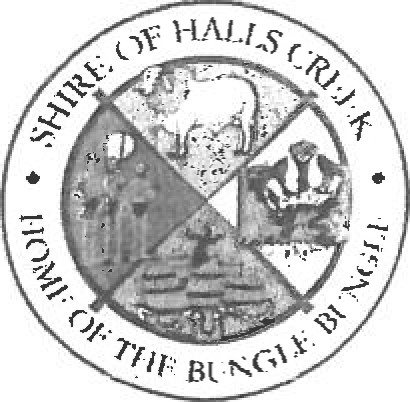 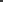 NAME:ADDRESS:MOBILE: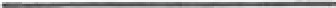 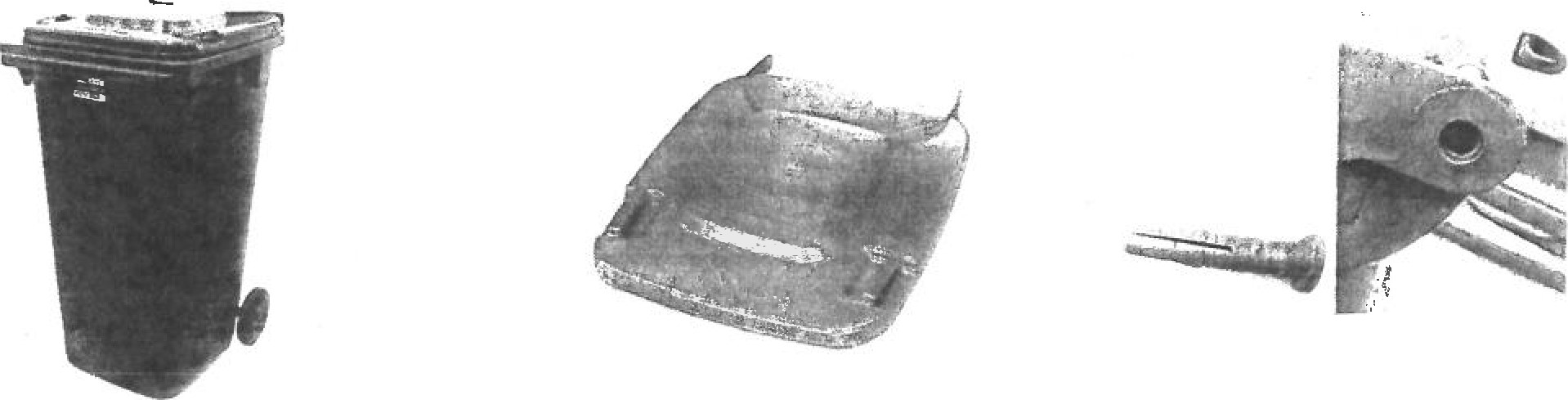 New Bin $162	New Lid $33	Hinge Pins $3.50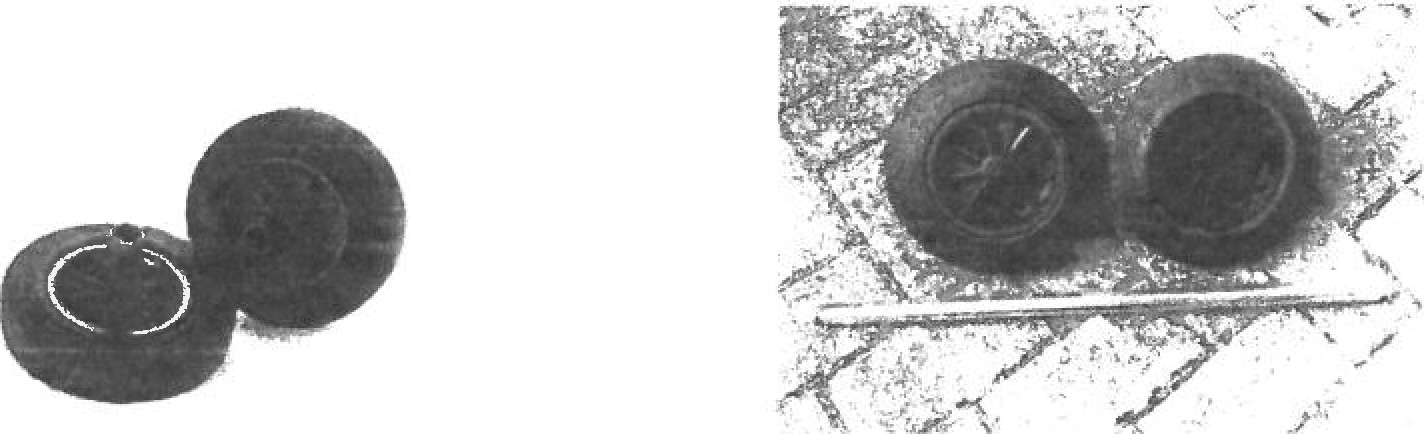 	Wheels $15.75	Axel $15.75NAME:ADDRESS:AMOUNT PAID:	SIGN: